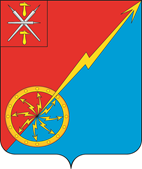 Российская ФедерацияЩекинский район Тульской областиАдминистрация муниципального образования город Советск Щекинского районаРАСПОРЯЖЕНИЕ01.10.2019 года                                                                  № 60-рОб утверждении перечня и формы документов при проведении плановой проверки соблюдения подведомственными учреждениями норм Трудового кодекса РФ.В целях реализации Закона Тульской области от 05.02.2019 г. № 3-ЗТО «О ведомственном контроле за соблюдением трудового законодательства и иных нормативных правовых актов, содержащих нормы трудового права в Тульской области», Устава муниципального образования город Советск Щекинского района:Утвердить перечень, документов, запрашиваемых при проведении мероприятий по контролю в подведомственных учреждениях (Приложении N 1).Утвердить формы документов при проведении плановой проверки соблюдения подведомственными учреждениями норм Трудового кодекса РФ, федерального и областного законодательства в сфере труда и иных нормативных правовых актов, содержащих нормы трудового права, в том числе отраслевых нормативных правовых актов и соглашений. (Приложение 2, 3, 4, 5).3. Контроль за исполнением настоящего распоряжения оставляю за собой.4. Распоряжение вступает в силу со дня подписания.Глава администрации муниципального образования город Советск Щекинского района                               Г.В.АндроповСогласовано:А.А.Михель                                                                                          Н.Ю.ГрековаИсп. Пузочкина О.А. Тел. 74-5-41Приложение N 1. к распоряжению администрации муниципального образования город Советск Щекинского района №60-р от 01.10.2019г.
Перечень правовых и локальных нормативных актов,документов, запрашиваемых при проведении мероприятий по контролю в подведомственных учрежденияхПравила внутреннего трудового распорядка;
локальные нормативные акты подведомственного учреждения, содержащие нормы трудового права, устанавливающие обязательные требования либо касающиеся трудовой функции работников, в том числе положения об оплате труда, премировании, компенсационных и стимулирующих выплатах;
штатное расписание;
график отпусков;
трудовые договоры, журнал регистрации трудовых договоров и изменений к ним;
трудовые книжки, Книга учета движения трудовых книжек и вкладышей в них, Приходно-расходная книга по учету бланков трудовой книжки и вкладыша в нее;
личные дела руководителей и специалистов, личные карточки работников (формы Т-2), документы, определяющие трудовые обязанности работников;
приказы по личному составу (о приеме, увольнении, переводе и т.д.);
приказы об отпусках, командировках;
приказы по основной деятельности;
журналы регистрации приказов;
табель учета рабочего времени;
платежные документы;
ведомости на выдачу заработной платы;
список несовершеннолетних работников, работников-инвалидов, беременных женщин и женщин, имеющих детей в возрасте до трех лет;
медицинские справки;
договоры о материальной ответственности;
иные локальные нормативные акты и документы, необходимые для проведения полной и всесторонней проверки.
Приложение N 2. к распоряжению администрации муниципального образования город Советск Щекинского района №60-р от 01.10.2019г.

РАСПОРЯЖЕНИЕ______________________проверки
(плановой/внеплановой)
1. Провести проверку в отношении _________________________________________________________________
(наименование подведомственного учреждения)

2. Место нахождения: __________________________________________________
(подведомственного учреждения)

3. Назначить лицом(ми), уполномоченным(ми) на проведение проверки:
__________________________________________________________
(фамилия, имя, отчество, должность должностного лица (должностных
лиц), уполномоченного(ых) на проведение проверки)
4. Установить, что: настоящая проверка проводится с целью <*>:_________
_________________________________________________________________
________________<*> При установлении целей проводимой проверки указывается следующая

информация:
а) в случае проведения плановой проверки ссылка на утвержденный
ежегодный план проведения плановых проверок;
б) в случае проведения внеплановой проверки:
реквизиты ранее выданного проверяемому лицу предписания об устранении
выявленного нарушения, срок для исполнения которого истек;
реквизиты жалобы или иного обращения, поступивших в представительство;
задачами настоящей проверки являются: ______________________________________________________________
6. Предметом настоящей проверки является: _______________________________________________________________
7. Срок проведения проверки: _______________________________________________________________

К проведению проверки приступить с "___" ______________ 20____ г.

Проверку окончить не позднее "_____" _______________ 20_____ г.

Правовые основания проведения проверки: _____________________________________________________________
(ссылка на положение нормативного правового акта, в соответствии с
которым осуществляется проверка; ссылка на положения (нормативных) правовых актов, устанавливающих требования, которые являются предметом проверки)
9. В процессе проверки провести следующие мероприятия по контролю,
необходимые для достижения целей и задач проведения проверки: _______________________________________________________________

10. Перечень документов, представление которых необходимо для
достижения целей и задач проведения проверки: _____________________________________________________________
Руководитель представительства __________________________________

(подпись, заверенная печатью)Приложение N3 к распоряжению администрации муниципального образования город Советск Щекинского района №60-р от 01.10.2019г.
(место составления акта)

(дата составления акта)

____________________________

(время составления акта)АКТ ПРОВЕРКИ N _________
По адресу:
_________________________________________________________________
(место проведения проверки)
На основании:
_________________________________________________________________
(вид документа с указанием реквизитов (номер, дата)
была проведена ________________________________________________________
проверка (плановая/внеплановая) в отношении:_____________________________________________________
(наименование подведомственного учреждения, фамилия, имя,
_________________________________________________________________
отчество и должность руководителя)
Дата и время проведения проверки:
"__" ___ 20__ г. с__ час.__ мин. до__ час.__ мин. Продолжительность ___

"__" ___ 20__ г. с__ час.__ мин. до__ час.__ мин. Продолжительность ___

Общая продолжительность проверки:
_________________________________________________________________
(рабочих дней/часов)
С копией распоряжения о проведении проверки ознакомлен(ы):
___________________________________________________________________________
___________________________________________________________________________
(фамилии, инициалы, подпись, дата, время)
Лицо(а), проводившее проверку:
_________________________________________________________________
(фамилия, имя, отчество, должность должностного лица (должностных лиц),

проводившего (их) проверку; 
При проведении проверки присутствовали: ___________________________________

(фамилия, имя, отчество и должность
_______________________________________________________________
руководителя или уполномоченного им должностного лица подведомственного
_________________________________________________________________
учреждения, присутствовавшего при проведении мероприятий по проверке)

Сведения о результатах проведения проверки:
_______________________________________________________________
Прилагаемые к акту документы:
_________________________________________________________________Подписи лиц, проводивших проверку:
________________________________________
С актом проверки ознакомлен(а), копию акта со всеми приложениями
получил(а):
_________________________________________________________________
(фамилия, имя, отчество, должность руководителя подведомственного
учреждения или уполномоченного им должностного лица)
"___" ____________ 20___ г.
_____________________
(подпись)
Пометка об отказе ознакомления с актом проверки: _______________________________
(подпись уполномоченного должностного лица (лиц), проводившего (их) проверку)
Приложение N4 к распоряжению администрации муниципального образования город Советск Щекинского района №60-р от 01.10.2019г.____________________________________________________
(наименование подведомственного учреждения)
"____" ___________ 201___ г. N ____

Кому____________________________________________________________
(должность, Ф.И.О.)
_________________________________________________________________
(наименование подведомственного учреждения)
В соответствии со статьей(ями) ____________________________________________
(наименование нормативного правового акта, содержащего нормы трудового права)
предлагаю устранить следующие нарушения:
О выполнении настоящего предписания прошу сообщить до: ____________                                                                                                                (дата)	
письменно (по телефону)
Предписание выдал _________________________________________________________
(подпись, дата) (Ф.И.О., должность)
Предписание получил _______________________________________________________
(подпись, дата, Ф.И.О., должность)
Контроль устранения нарушений провел ______________________________________
(подпись, дата, Ф.И.О., должность)
Приложение N5 к распоряжению администрации муниципального образования город Советск Щекинского района №60-р от 01.10.2019г.N п/пПеречень выявленных нарушений трудового законодательстваСроки устраненияОтметки об устранении1234N п/пНаименование подведомственного учрежденияВид проверкиСроки проведения мероприятий по контролюСроки проведения мероприятий по контролюСроки проведения мероприятий по контролюСроки проведения мероприятий по контролюПравовые основания для проведения проверки (План, приказ, обращение и т.д.)Дата составления и N акта, оформленного по результатам проверки <**>Уполномоченное(ые) должностное(ые) лицо(а)Подписи уполномоченного(ых) должностного(ых) лица (лиц)в соответствии с Планом <*>в соответствии с Планом <*>фактическифактическидата началадата окончаниядата началадата окончания